ВОЗМОЖНОСТЬ УДАЛЕННОГО УПРАВЛЕНИЯ ПО НА КЛИЕНТАХЧинкова Полина Геннадьевна, студентка 3-го курса РГУ нефти и газа (НИУ) имени И.М. ГубкинаЛужнов Александр Олегович, студент 3-го курса РГУ нефти и газа (НИУ) имени И.М. ГубкинаАннотация В данной статье рассмотрен способ удаленного управления на клиентах с помощью Samba AD DC на операционной системе Linux, приведена методика настройки контроллера домена на базе Samba, изучены различные виды групповых политик с применением их на практике.Введение В современном мире информационных технологий удаленное управление  становится все более актуальной и важной темой для предприятий и организаций. Удаленное управление программным обеспечением позволяет компаниям обеспечить доступ к необходимым программам и ресурсам для удаленных сотрудников, обеспечивая таким образом непрерывную работу и высокую производительность даже при отсутствии физического присутствия в офисе, а также обеспечивать необходимую безопасность информационно й системы.Одним из ключевых аспектов удаленного управления программным обеспечением является выбор правильных инструментов и технологий, которые позволят обеспечить быстрый и надежный доступ к необходимым инструментам. В данной статье мы рассмотрим основные принципы удаленного управления с помощью Samba AD.Удаленное управление с помощью samba adУдаленное управление на клиентах с помощью Samba AD является одним из ключевых способов управления IT-системами. Samba Active Directory (Samba AD) - это программное обеспечение с открытым исходным кодом, представляющее собой реализацию служб доменной директории, совместимых с протоколами Microsoft Active Directory. Данное програмное обеспечение обладает множеством функциональных возможностей, которые позволяют предоставлять полный интегрированный набор инструментов для управления сетью.Так, Samba AD позволяет создавать и управлять доменными средами, включающими контроллеры домена, пользователей, группы, политики безопасности, а также обеспечивает централизованное управление ресурсами на сервере систем Linux, Unix и других UNIX-подобных операционных системах.Одной из основных задач удаленного управления на клиентах с помощью Samba AD является обеспечение безопасности данных и сетей организации. Централизованное управление пользователями и группами позволяет администраторам быстро и эффективно назначать права доступа к файлам и папкам, устанавливать политики безопасности и мониторить активность пользователей.Для того, чтобы samba функционировал в качестве AD DC, понадобиться установить  пакеты, представленные в таблице 1:Таблица 1 Перечень и описание необходимых пакетов Назначение samba ad на роль ad dcРеализация назначения samba на роль AD DC происходит посредством следующей команды:samba-tool domain provision [options]В результате выполнения которой был развернут домен со следующими параметрами:--use-rfc2307 -  флаг, который указывает, что Samba будет использовать RFC 2307 для аутентификации с Active Directory--realm=SAMBADC.AU.TEAM - домен DNS Active Directory--domain=SAMBADC -  имя домена ---server-role=dc - роль Samba-сервера--dns-backend=BIND9_DLZ- способ взаимодействия Samba с DNS--adminpass=somepass - пароль администратора Active DirectoryПример выполнения команды:sudo samba-tool domain provision --server-role=dc --use-rfc2307 --dns-backend=BIND9_DLZ --realm=SAMBADC.AU.TEAM --domain=SAMBADC --adminpass=somepass Групповые политики и их видыДалее перейдем к разбору групповых политик. Групповые политики (Group Policy) представляют собой  мощный инструмент, используемый в среде Active Directory (AD) для централизованного управления настройками и конфигурациями компьютеров и пользователей в сети. В общем смысле групповые политики можно разделить на два направления: групповые политики для компьютеров и групповые политики для пользователей.Групповые политики компьютеров подразумевают настройку отдельных узлов в сети, его программного обеспечения и операционной системы. В то время как групповые политики пользователей влияют на настройки пользователя, его доступ к ресурсам и его взаимодействие с системойОднако, технически групповые политики можно классифицировать следующим образом:политики, применяемые при входе пользователя – в Plugable Authentification Modules (PAM) на этапе аутентификации (PAM auth), смены пароля (PAM password), создания сессии (PAM session) и назначении групп (NSS initgroups);пользовательские политики, требующие административных привилегий (подключение сетевых каталогов, настройка сервера печати CUPS и любых других локальных сервисов);политики, требующие контекст графической сессии, выполняемые с пользовательскими привилегиями (настройка фона рабочего стола, дополнительные ярлыки на рабочем столе и т.п.).Для непосредственного применения групповых политик, на контроллер домена необходимо заблаговременно установить административные шаблоны.Административные шаблоны представляют собой механизм, который позволяет администраторам управлять настройками пользователей и компьютеров в домене. В шаблонах описываются изменения, которые требуется выполнить для применения настроек, предусмотренных определенной групповой политикой.Сам административный шаблон состоит из двух файлов формата XML - admx и adml файлов. Admx файл представляет собой сам шаблон, так называемую инструкцию, а файл adml является языковым дополнением. В admx файле содержится область применения параметра, ключ реестра, отвечающий за его настройку, а также ссылки на описание, которое находится в соответствующем языковом файле adlm и отображается при редактировании политики. Существует несколько типов административных шаблонов в рамках групповых политик, которые позволяют управлять настройками компьютеров и пользователей в сети. Условно административные шаблоны можно разделить на несколько категорий:Шаблоны реестра: позволяют изменять настройки операционной системы и приложений, хранящиеся в реестре Windows. Например, можно установить правила для паролей пользователей или ограничить доступ к определенным приложениям.Шаблоны файлов: позволяют управлять правами доступа к файлам и папкам на компьютерах в сети. Например, можно ограничить доступ к конфиденциальным документам только определенным пользователям или группам.Шаблоны программ: позволяют управлять установленными программами на компьютерах и настраивать их параметры. Например, можно запретить использование определенных программ или установить ограничения на их использование.Шаблоны безопасности: позволяют установить правила безопасности для компьютеров и пользователей в сети. Например, можно настроить политику безопасности паролей или установить правила для брандмауэра.После установки необходимых шаблонов можно приступать к применению политик на клиентах.Применение групповых политик в samba adПрименение политик на клиентах осуществляется с помощью команды samba-gpupdate. Данная команда имеет различные ключи, влияющие на ее выполнение. Например, принудительное применение групповой политики на клиенте осуществляется с помощью следующей команды:samba-gpupdate --force --target=User -U<username>Базовые операции над клиентами групповых политик проводятся с помощью команды samba-tool gpo. Функционал данной комманды позволяет:получать список всех GPO в домене;samba-tool gpo listall -H ldap://192.168.50.24 -U administrator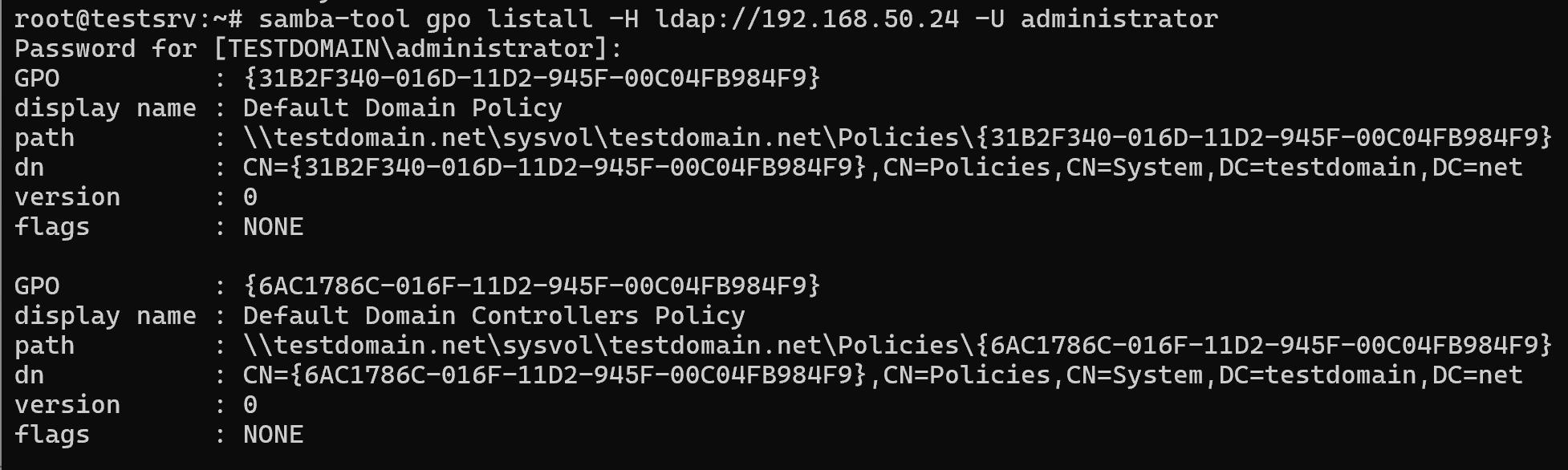 Рис.1 Список всех GPO в доменеполучать список GPO, назначенных учетной записи;samba-tool gpo list User -H ldap://192.168.50.24 -U administrator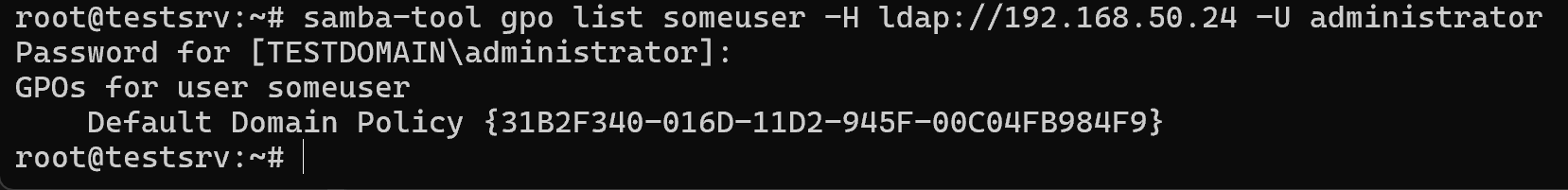 Рис.2 Список GPO назначенных учетной записиполучать информацию о GPO;samba-tool gpo show \ {{31B2F340-016D-11D2-945F-00C04FB984F9} -H ldap://192.168.50.24 -U administrator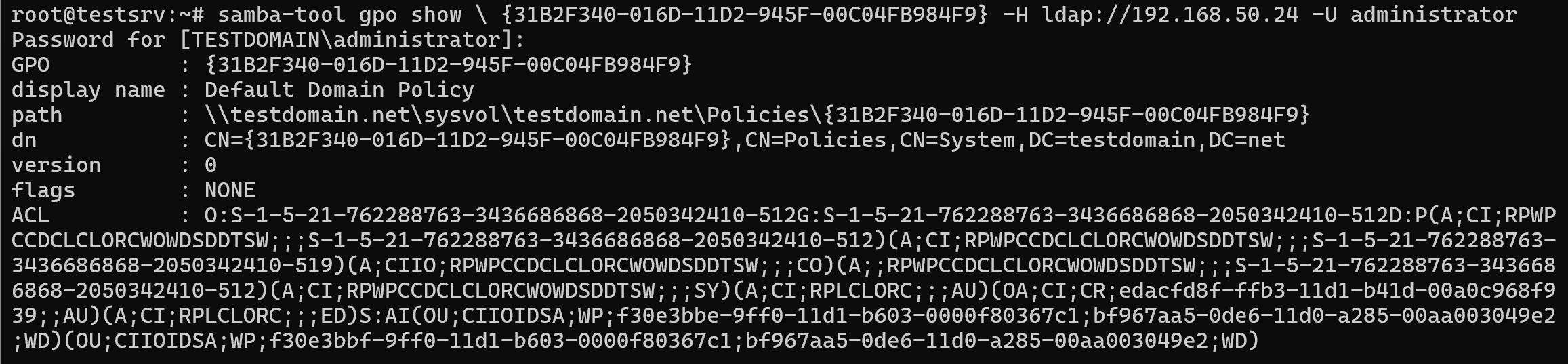 Рис 3. Информация о GPO Создавать GPOsamba-tool gpo create "Server GPO" -H ldap://192.168.50.24 -U administrator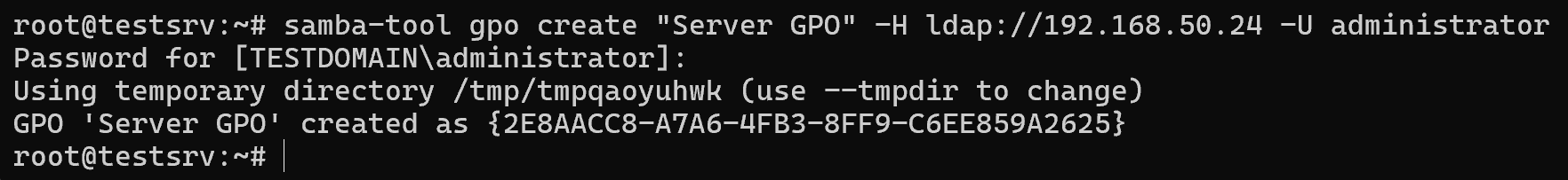 Рис.4 Создание GPO5. Удалять GPOsamba-tool gpo del {2E8AACC8-A7A6-4FB3-8FF9-C6EE859A2625} -U administrator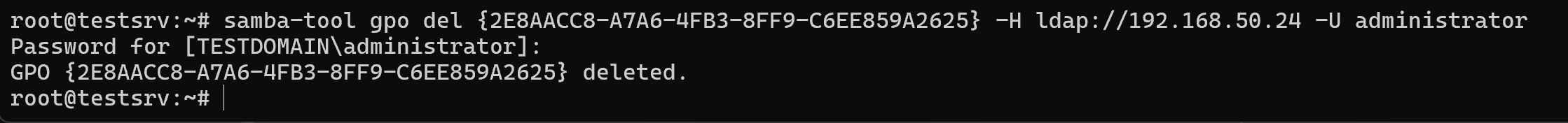 Рис.5 Удаление GPOЗаключениеВ данной статье была рассмотрена возможность осуществления удаленного управления с помощью контроллера домена Samba. Удаленное управление с помощью Samba и групповые политики в Samba ad предоставляют администраторам эффективные инструменты для управления сетевой инфраструктурой, обеспечивая безопасность, гибкость и удобство в работе. Благодаря возможности удаленного управления с помощью Samba и внедрению групповых политик в Samba ad, администраторы могут эффективно контролировать доступ пользователей к ресурсам, устанавливать настройки безопасности, управлять профилями и многое другое в централизованном виде. Такие инструменты позволяют значительно упростить управление сетью, повысить безопасность данных и обеспечить более эффективную работу компьютерной инфраструктуры в целом.Список использованных источников Уймин, А. Г. Демонстрационный экзамен базового уровня. Сетевое и системное администрирование : Практикум. Учебное пособие для вузов / А. Г. Уймин. – Санкт-Петербург : Издательство "Лань", 2024. – 116 с. – (Высшее образование). – ISBN 978-5-507-48647-2. – EDN BZJRIQ.Администрирование объектов групповых политик [электронный ресурс]. URL: https://wiki.astralinux.ru/pages/viewpage.action?pageId=27362929#SambaкакконтроллердоменаAD-НазначениеSambaнарольADDCРеализация групповых политик [электронный ресурс]. URL: https://samag.ru/archive/article/3733Samba как контроллер домена AD [электронный ресурс]. URL: https://wiki.astralinux.ru/pages/viewpage.action?pageId=27362929#SambaкакконтроллердоменаAD-НазначениеSambaнарольADDCSamba AD [электронный ресурс]. URL: https://www.altlinux.org/SambaAD_startНазвание пакетаВерсия пакетаОписание пакетаWinbind2:4.17.12Предоставляет службы для интеграции с Windows ADlibpam-winbind2:4.17.12Обеспечивает модуль для PAM (Pluggable Authentication Modules) для аутентификации пользователей с помощью ADlibnss-winbind2:4.17.12Предоставляет службы NSS (Name Service Switch) для разрешения имен пользователей и групп из ADbind91:9.18.24Обеспечивает DNS-сервер (Domain Name System)libpam-krb54.11-1+b1Обеспечивает модуль для PAM для аутентификации пользователей с помощью Kerberoskrb5-config2.7Обеспечивает конфигурацию Kerberoskrb5-user 1.20.1Предоставляет инструменты для управления учетными записями пользователей в Kerberos